Fuente: Investigación de Rodolfo Eróstegui y Rafael Cerff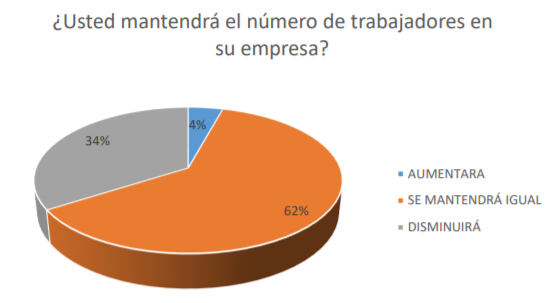 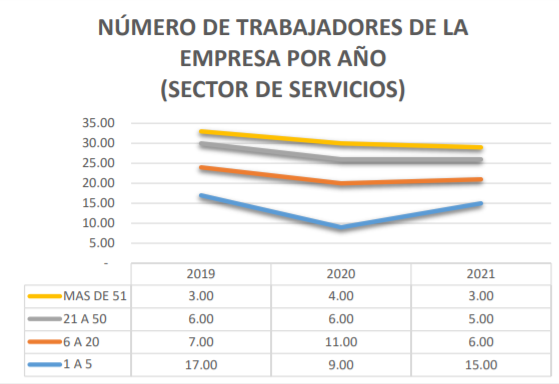 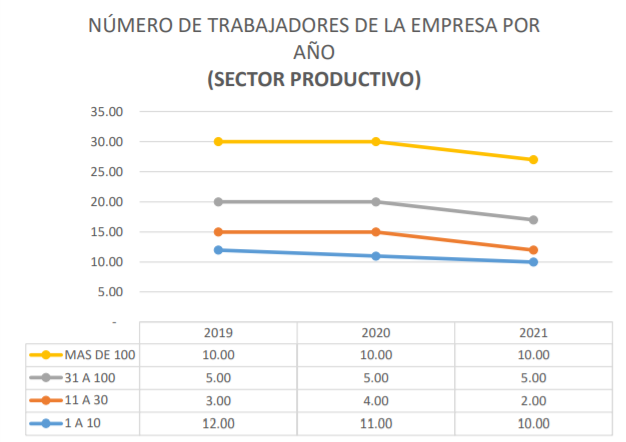 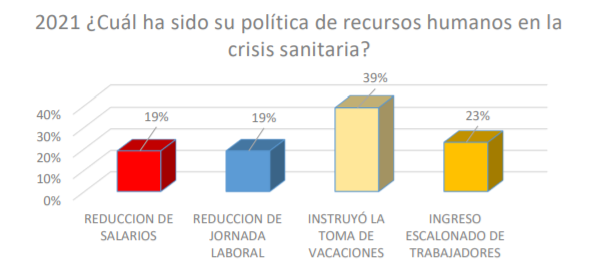 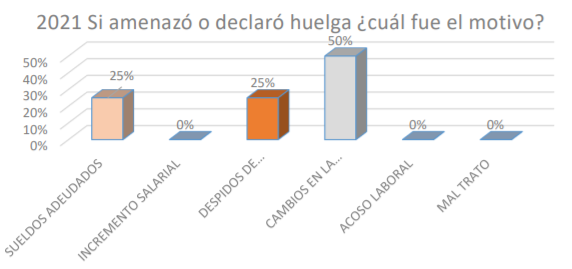 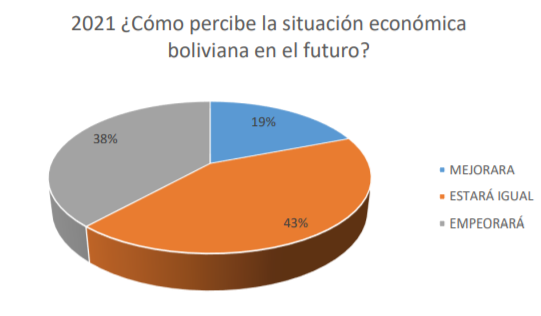 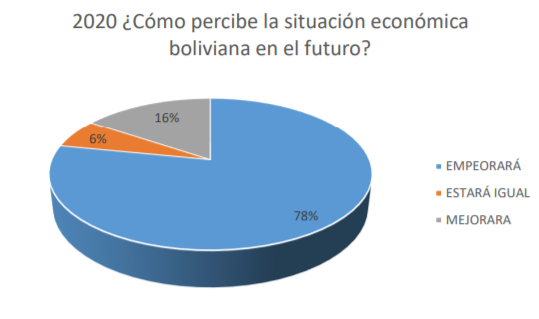 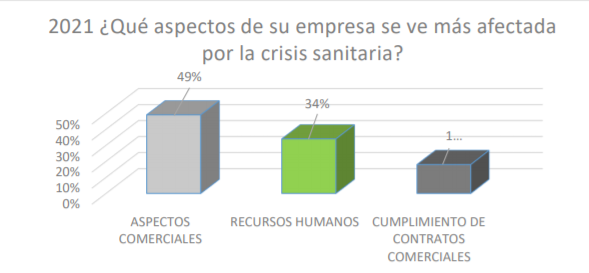 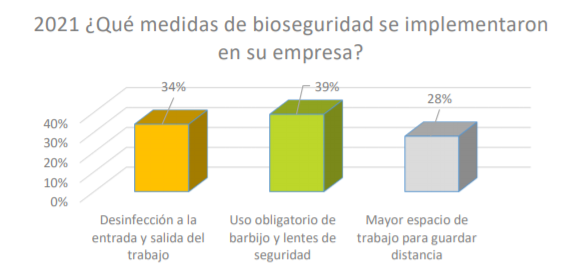 